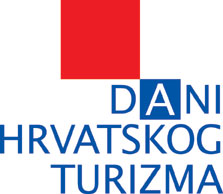 ŽUPA DUBROVAČKA, 29. listopada 2021.  POPIS NAGRAĐENIHKATEGORIJADOBITNIKAGENCIJSKI DJELATNIK/ICAInes Poljak Aritonovićdirektorica putničke agencije LT Konture d.o.o. iz KašineTURISTIČKI VODIČLidija Begićlicencirati turistički vodič i vlasnica Turističkog obrta Lilipu iz DubrovnikaDJELATNIK/ICA PRODAJE I MARKETINGA U TURIZMUHrvoje Anićdirektor prodaje i marketinga u Han 2020 d.o.o., heritage hotelu Maškovića Han u PakoštanimaTURISTIČKI ANIMATOR/ICAAna Maričićturistička animatorica u Valamar Meteor Hotelu u MakarskojRECEPCIJSKI DJELATNIK/ICAMira Faborecepcionar specijalist u San Marino Sunny Resorta by Valamar u RabuKONOBAR/ICAAnđelko Duvančićkonobar i voditelj malog obiteljskog hotela Rotondo u TrogiruKUHAR/ICASnježana Jokićkuharica u hotelu Lišanj u Novom VinodolskomDJELATNIK/ICA HOTELSKOG DOMAĆINSTVAAna Bilićdomaćica hotela Sheraton Dubrovnik Riviera u MlinimaPRUŽATELJ UGOSTITELJSKIH USLUGA SMJEŠTAJA U DOMAĆINSTVUIgor Salakvlasnik luksuznih kuća za odmor Montis Aurea - Luksuzne vile Zlatne planine u Novom ZvečevuDOMAĆIN TURISTIČKOG SELJAČKOG DOMAĆINSTVATatjana Baljavlasnica OPG-a Balja iz GarešnicePOLICIJSKI SLUŽBENIK/ICAZoran Škoropolicijski službenik za sigurnost i prevenciju u cestovnom prometu u Policijskoj postaji CrikvenicaVATROGASACDino Kozlevaczapovjednik Vatrogasne zajednice Istarske županije i načelnik Stožera civilne zaštite Istarske županijeDJELATNIK/ICA U POMORSKOM PRIJEVOZUAleks Banićmornar na Isabella Valamar Collection Island Resortu u PorečuDJELATNIK/ICA U ZRAČNOM PRIJEVOZUMarija Budešvoditeljica operativnog centra u Zračnoj luci ZadarDJELATNIK/ICA U CESTOVNOM PRIJEVOZUDragan Korugavlasnik i vozač ZOO-Mobil d.o.o. iz ZagrebaPRODAVAČ/ICANevenka Kovilićprodavačica na štandu tradicionalnih poljoprivrednih proizvoda skradinskog kraja u NP Krka, OPG Nevenka KovilićSPASILAC/SPASITELJICA NA KUPALIŠTIMA I BAZENIMALuka Žunićstudent i spasilac na plaži Kolovare u ZadruSPASILAC/SPASITELJICA NA KUPALIŠTIMA I BAZENIMANikolina Dukićstudentica i spasiteljica na plaži Kolovare u ZadruDJELATNIK/ICA U ZDRAVSTVENOM TURIZMU (medicinski, lječilišni, wellness)Primarijus Vlasta Brozičević, dr.med. spec. fizikalne medicine i rehabilitacije, reumatologije Voditeljica odjela Poliklinike Terme u Selcu i Rijeci, Poliklinika Terme d.o.o.DJELATNIK/ICA U MARINIFilip Koljančićdežurni mornar u Marina Veruda u PuliDJELATNIK/ICA U NAUTIČKOM CHARTERUMarko Džolićzapovjednik jahte "Maske", Wind Rose & Sailing d.o.o. iz Kaštel KambelovcaDJELATNIK/ICA U BRODARSTVUIvana Tomljanovićvoditeljica brodice - skiper broda "Lord" iz CrikveniceGODIŠNJA NAGRADA "ANTON ŠTIFANIĆ" u kategoriji "tvrtka, ustanova ili udruga"Javna ustanova Park prirode BiokovoGODIŠNJA NAGRADA "ANTON ŠTIFANIĆ" u kategoriji "pojedinac"Goran Riheljvlasnik i glavni urednik portala HrTurizam.hr i Turističke pričeNAGRADA ZA ŽIVOTNO DJELOdr.sc. Miroslav Dragičevićvlasnik i direktor tvrtke Miros Consulting d.o.o.POSEBNO PRIZNANJE ZA IZNIMAN DOPRINOS TURISTIČKOJ 2021. GODINIHrvatska gorska služba spašavanja Ministarstvo unutarnjih poslova – Ravnateljstvu civilne zaštite